 Customs & Border Protection	Vehicle Export Cover SheetPort of Export: Description of Vehicle/EquipmentDescription of Vehicle/EquipmentDescription of Vehicle/EquipmentVIN/Serial:VIN/Serial:VIN/Serial:Year: Make:     Model:      Title #:     Title #:     Title State:     Transportation InformationTransportation InformationTransportation InformationTransportation InformationITN:                                                                               ITN:                                                                               ITN:                                                                               Value:                                        Carrier:     N/ACarrier:     N/AVessel:     N/AVessel:     N/ABoL/AWB/Booking #:     N/A                                                                                     BoL/AWB/Booking #:     N/A                                                                                     BoL/AWB/Booking #:     N/A                                                                                     BoL/AWB/Booking #:     N/A                                                                                     Export Date:          Port of Unlading:     N/APort of Unlading:     N/APort of Unlading:     N/AUltimate Destination:                                                                                          Ultimate Destination:                                                                                          Ultimate Destination:                                                                                          Ultimate Destination:                                                                                          Vehicle Location:                                                                                                  Vehicle Location:                                                                                                  Vehicle Location:                                                                                                  Vehicle Location:                                                                                                  Shipper/ExporterShipper/ExporterShipper/ExporterShipper/ExporterShipper/ExporterName:      Name:      Name:      date of birth:  date of birth:  Address:                                                                                                                              Address:                                                                                                                              Address:                                                                                                                              Address:                                                                                                                              Address:                                                                                                                              City:                                                               City:                                                               State:                    State:                    Zip Code:                   Phone:   Phone:   Phone:   Phone:   Phone:   ID #:                                                             Type & Issuer: [e.g. Canadian passport]Type & Issuer: [e.g. Canadian passport]Type & Issuer: [e.g. Canadian passport]Type & Issuer: [e.g. Canadian passport]Ultimate Consignee  ([X] check if shipper)Ultimate Consignee  ([X] check if shipper)Ultimate Consignee  ([X] check if shipper)Ultimate Consignee  ([X] check if shipper)Name:                                                                                   Name:                                                                                   Date of birth:                         Date of birth:                         Address:  Address:  Address:  Address:  City:                                                         Province:                   Province:                   Country:                 Phone:                                                                                                                                   Phone:                                                                                                                                   Phone:                                                                                                                                   Phone:                                                                                                                                   Designated Agent/Broker/Freight ForwarderDesignated Agent/Broker/Freight ForwarderName:       SIMPLIFIED TRADE PARTNERS LLCName:       SIMPLIFIED TRADE PARTNERS LLCAddress:    88 WHITE HORSE ROADAddress:    88 WHITE HORSE ROADCity:     PLYMOUTH                                                       State:      MA                                                   Phone:    312-957-6789Contact:  NICK STAGER                                                  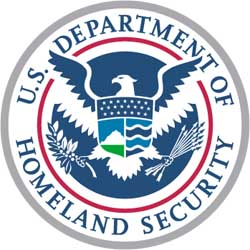 